Publicado en Madrid el 10/09/2015 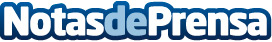 Sigue abierta la inscripción para los Premios DHL Atlas Exportación El plazo finaliza el 30 de septiembre y las candidaturas pueden presentarse a través de la web www.premiosdhlatlas.comDatos de contacto:Noelia Perlacia915191005Nota de prensa publicada en: https://www.notasdeprensa.es/sigue-abierta-la-inscripcion-para-los-premios-dhl-atlas-exportacion Categorias: Finanzas Marketing Logística Premios http://www.notasdeprensa.es